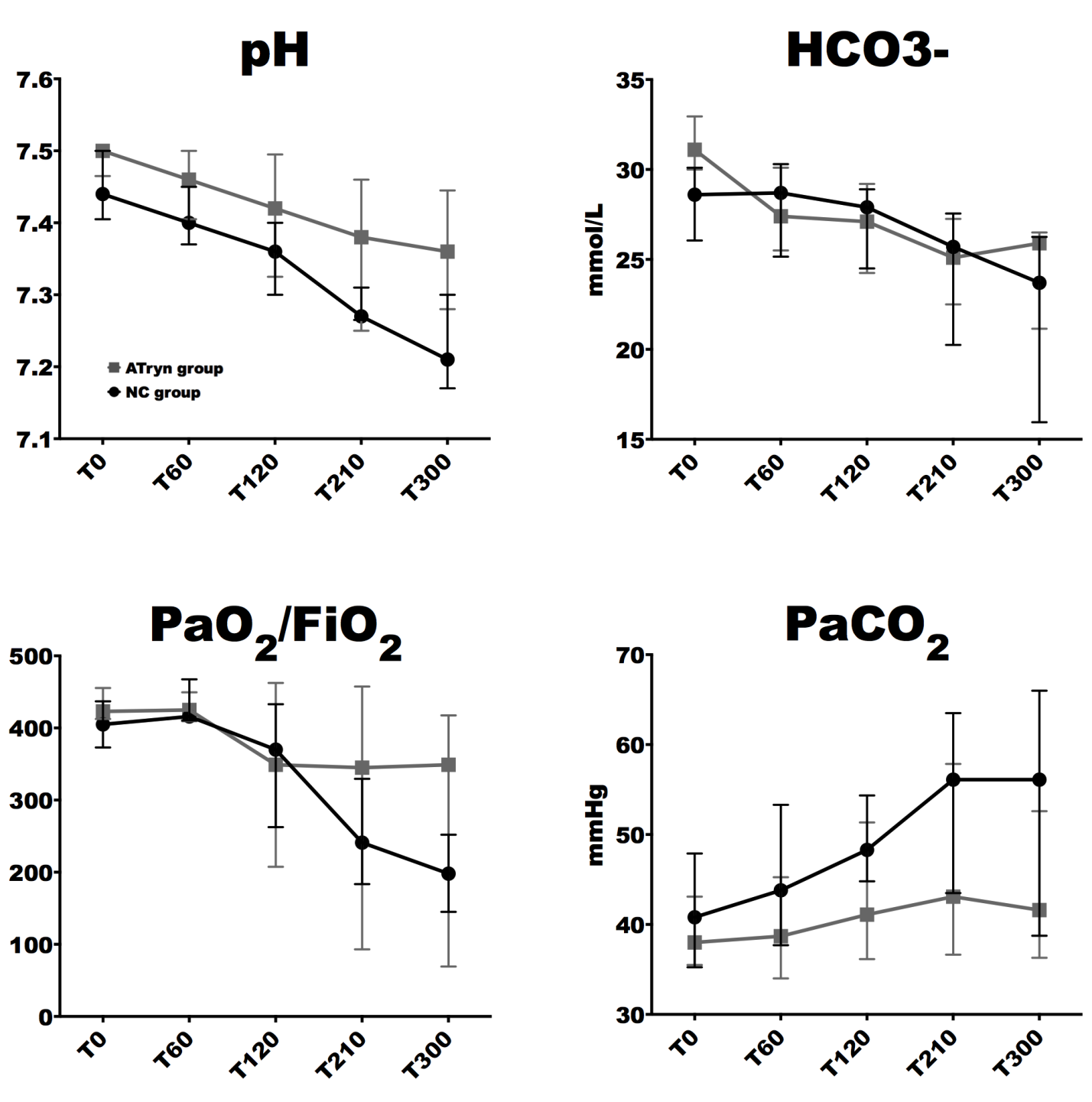 Supplemental Figure 2. Changes in pH, bicarbonate levels (HCO3-), inspired oxygen fraction ratio (PaO2/FiO2) and partial pressure of carbon dioxide (PaCO2). Closed circles and black line: NC group (n = 5); squares and grey line: ATryn group (n = 5). Results are expressed as median with interquartile ranges. *p < 0.05.